2021 Adolescent Behaviors and Experiences SurveyAttachment O4Letter to Teachers in Participating Schools (In-person instruction)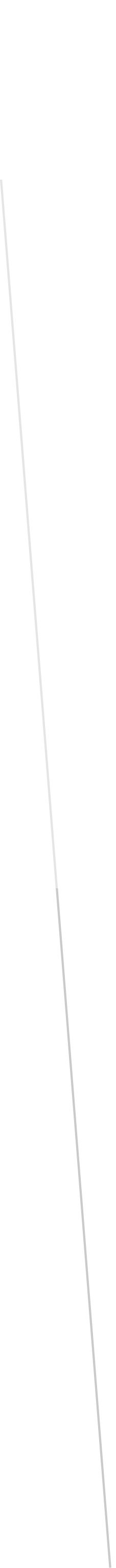 Dear Teacher:We appreciate your classroom hosting the Adolescent Behaviors and Experiences Survey (ABES), sponsored by the Centers for Disease Control and Prevention (CDC), Division of Adolescent and School Health. To assess student risk behaviors during the pandemic, and to help understand the pandemic’s impact on youth, the CDC will conduct the ABES in spring 2021. A report summarizing the results will be published the following year and your school will be notified when the report is available for download.You play a very important role in the survey. Your support and encouragement are necessary to ensure a high rate of participation among your students, which is essential to produce valid national data. Your class was randomly selected and cannot be replaced.The survey will be administered electronically on an internet-connected device.  The survey will take approximately 20-35 minutes to complete and can be done outside of class.  Please follow the instructions on your left in order to prepare for the survey administration.Survey procedures have been designed to protect your students’ privacy and allow for anonymous participation. Attached is a summary fact sheet about the study.  A copy of the questionnaire is available with your school’s contact person, if you would like to view it.  Please do not log into the ABES website to see the survey, as information you enter will be counted as a student’s response.   The participation of your students in the ABES will help the CDC, educators, and public health officials assess health risk behavior and experiences during, and related to, COVID-19.  If you have any questions, please call me toll-free at 1-800-675-9727 between 8:30 a.m. and 5:00 p.m. eastern time.  Thank you again for your cooperation.Sincerely,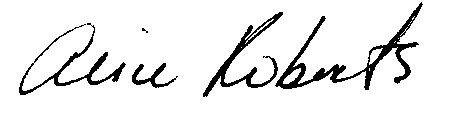 Alice Roberts, Project DirectorAdolescent Behaviors and Experiences Survey